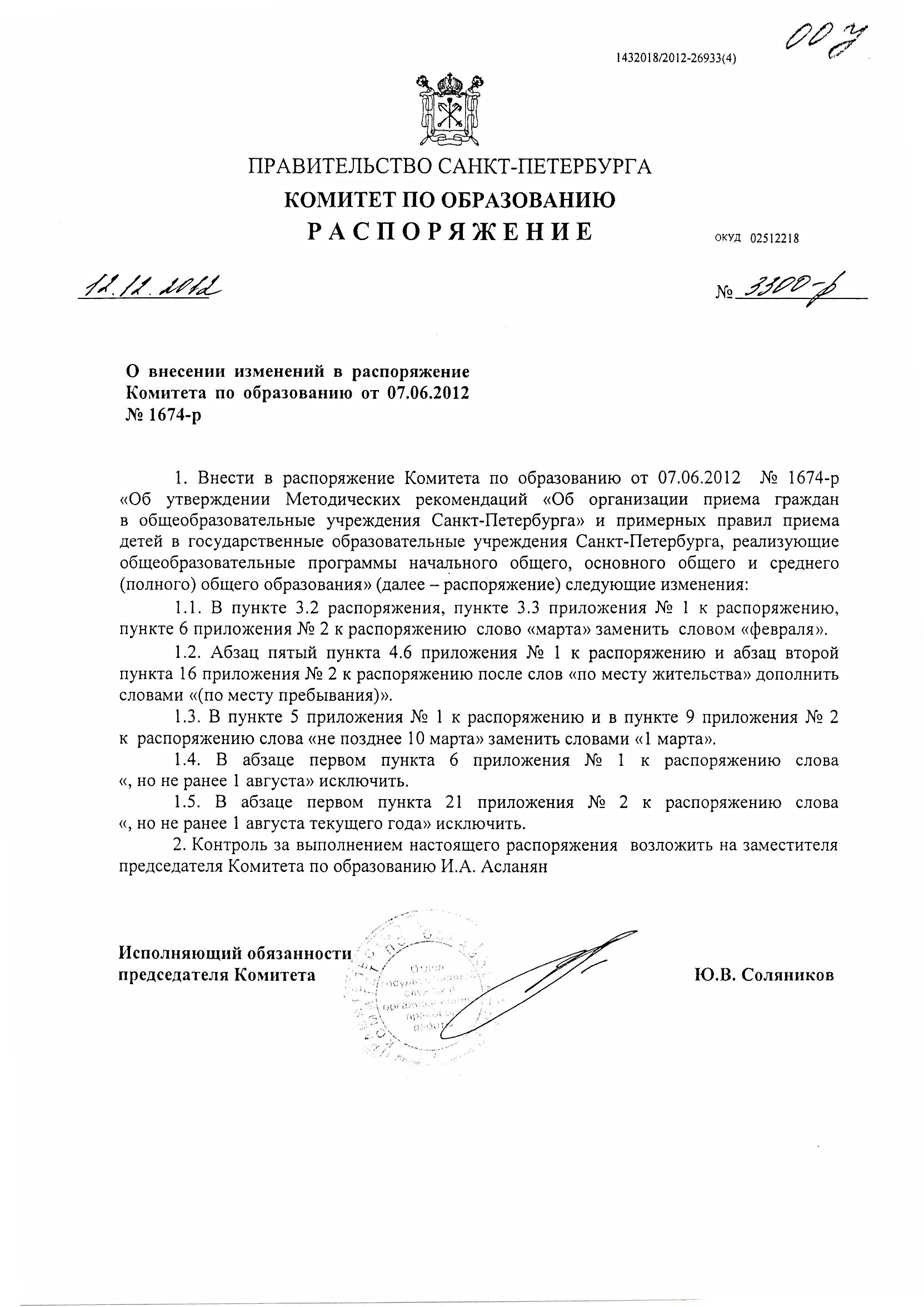 Администрация Калининского района Санкт-ПетербургаГосударственное  общеобразовательное учреждение
средняя общеобразовательная школа №138 Калининского района Санкт-Петербурга195221, г. Санкт-Петербург, Полюстровский пр., д. 33, кор. 3, лит. АПРИКАЗот «___»__________2011 г                                                                                                 №___«О введении новых должностных инструкцийучителя начальных классов, воспитателя ГПД,
заместителя директора по УВР,
курирующего ФГОС»В целях обеспечения эффективного ведения обучения на начальной ступени в соответствии с  ФГОС нового поколения  ПРИКАЗЫВАЮ:1. Ввести новые должностные инструкции учителя начальных классов, воспитателя ГПД,
заместителя директора по УВР, курирующего ФГОС» во время реализации проекта перехода на обучение в соответствии с ФГОС нового поколения на начальной ступени.2. Ознакомить с новыми должностными инструкциями  всех учителей начальной ступени общеобразовательного учреждения, воспитателей ГПД, заместителя директора по УВР.3. Контроль за исполнением поручить заместителю директора по УВР  Декиной Н. П.                                                              Директор школы______________Сафонов А. Г.